Arvin.349150@2freemail.comEducation and Qualification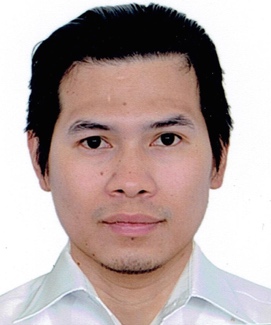 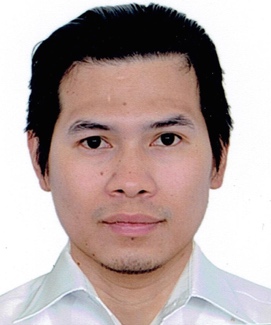 HEALTH AUTHORITY ABU DHABI			   Abu Dhabi, United Arab of EmiratesPHARMACIST LICENSURE EXAM01/2017SAUDI COMMISSION FOR HEALTH SPECIALTIES      Riyadh, Kingdom of Saudi Arabia	PHARMACY TECHNICIAN08/2010PROFESSIONAL REGULATION COMMISSION			    Manila, PhilippinesLICENSURE EXAM FOR PHARMACIST08/2004SOUTHWESTERN UNIVERSITY					Cebu City, PhilippinesBACHELOR OF SCIENCE IN PHARMACY03/2004Work ExperienceAssistant PharmacistKING KHALED EYE SPECIALIST HOSPITAL			     Riyadh, Kingdom of Saudi Arabia02/2010 – 01/2017Read physician's medication orders/prescriptions and prepares medication for distribution under direct supervision of a pharmacist.Assists in the preparation of extemporaneous products , IV admixtures, and other sterile products using approved procedures and techniques.Packages medications in accordance with daily and weekly schedules as per Departmental procedures.Collects medication orders and delivers ﬁlled orders to patient care areas.Assists in maintaining appropriate records of all activities in the Pharmacy according to established policy and procedures.Contact : Sawsan Al Akkad – Sterile Preparations Supervisor +966 503438190Company PharmacistROSE PHARMACY INC.						Cebu City, Philippines03/2007 – 11/2007Out-patient dispensing and counselling.Dispensing of requests by employees with physician's order/prescription.Inputs physician's medication orders in the Prescription book and maintains related records.Assist and supervise pharmacy technicians.Contact : Marilyn Flores – Branch ManagerHospital/Clinical PharmacistCEBU DOCTORS’ UNIVERSITY HOSPITAL				Cebu City, Philippines01/2005 – 07/2006Carries out physician's order for medications and order for discharge instructions.Transcribes ordered medication in the medication ticket.In and out-patient dispensing and counselling.Checks all medications for out-patient and in-patient requests from nurse’s stations.Checks that all prescriptions are correct especially those classiﬁed as regulated and prohibited drugs.Contact : Florence Repunte – Chief PharmacistProfessional Marketing RepresentativePHARMA NUTRIA N.A. (DAVAO) INC.					Davao City, Philippines01/2008 – 01/2009Promotes branded medications to medical practitioners.Creates marketing strategies for assigned products.Creates demands on retail and hospital pharmaceutical establishments.Contact : Wilfredo Fernando Jr. – Senior Marketing ManagerSkills and CompetencesCommunication Skills 	    					Team WorkAnalytical LeadershipProblem SolvingAdaptabilityCritical ThinkingComputer Skills